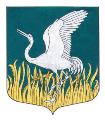 ЛЕНИНГРАДСКАЯ ОБЛАСТЬЛУЖСКИЙ МУНИЦИПАЛЬНЫЙ РАЙОНАДМИНИСТРАЦИЯМШИНСКОГО СЕЛЬСКОГО ПОСЕЛЕНИЯПОСТАНОВЛЕНИЕОт 22 ноября 2023 года                                № 364О включении в реестр источников противопожарного водоснабжениянаселенных пунктов Мшинского сельского поселения новых объектовВ соответствии с Федеральным законом от 06.10.2003 № 131-ФЗ «Об общих принципах организации местного самоуправления в Российской Федерации»,                   во исполнение Решения Лужского городского суда от 05.04.2021,ПОСТАНОВЛЯЮ:Включить в реестр источников противопожарного водоснабжения населенных пунктов Мшинского сельского поселения новые источники противопожарного водоснабжения по адресам: - д. Большая Дивенка, ул. Северная, (у д. 1); - д. Пехенец, ул. Пионерская (у двухэтажного здания детского сада);- д. Пехенец, ул. Пионерская (у МКД № 28);- д. Сорочкино, ул. Сосновая (у д. 8а).Настоящее постановление подлежит размещению на официальном сайте                 МО Мшинское сельское поселение по адресу: http://мшинское.рф/ и вступает в силу со дня его опубликования. Контроль за исполнением настоящего постановления оставляю за собой. И.о. главы администрацииМшинского сельского поселения                                                                      В.В. КартавенкоРазослано: прокуратура, дело